Le memoryLes paires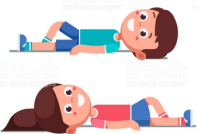 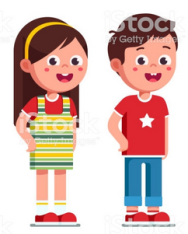 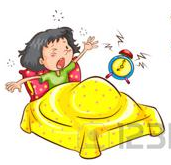 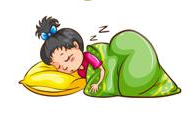 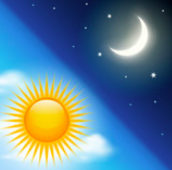 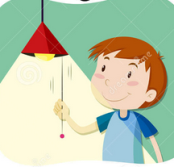 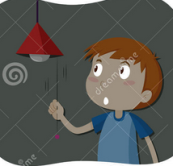 les cocottes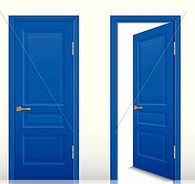 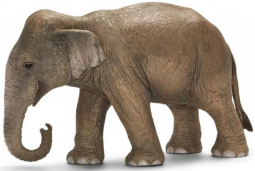 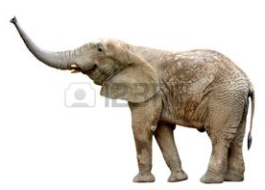 